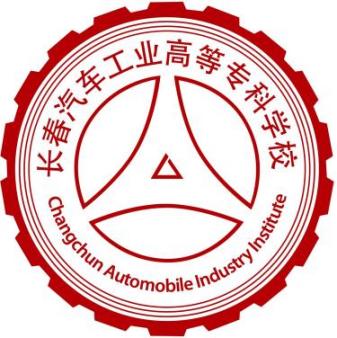 《XXXXX》课程教案********学院附件《XX》课程思政案例库适用专业：课程团队负责人：修本订版：  年   月第  次修订课程基本信息课程基本信息课程基本信息课程基本信息课程学时：课程学时：XX学时XX学时课程类型：课程类型：公共课/专业课公共课/专业课课程性质：课程性质：必修/选修必修/选修考核方式：考核方式：考试/考查考试/考查课程内容安排课程内容安排课程内容安排课程内容安排序号任务/章节任务/章节课时1第一章XXX第一节 XXXX第一章XXX第一节 XXXX2第二节 XXXX第二节 XXXX34或项目一 XX任务一 XXX或项目一 XX任务一 XXX5任务二 XXX任务二 XXX67任务/章节任务/章节项目X任务X:车辆油耗升高加速无力或第X章第X节 XXX项目X任务X:车辆油耗升高加速无力或第X章第X节 XXX项目X任务X:车辆油耗升高加速无力或第X章第X节 XXX课时课时12学时12学时教学目标教学目标【知识目标】1.能分析气缸压力损失的原因。2.会...。【技能目标】1.能检测气缸压缩压力。2.能检测气门间隙必要时能调整气门间隙。3.能更换气门。【素质目标】1.增强团队合作意识。2.树立安全环保意识。3.增强文化自信...。【知识目标】1.能分析气缸压力损失的原因。2.会...。【技能目标】1.能检测气缸压缩压力。2.能检测气门间隙必要时能调整气门间隙。3.能更换气门。【素质目标】1.增强团队合作意识。2.树立安全环保意识。3.增强文化自信...。【知识目标】1.能分析气缸压力损失的原因。2.会...。【技能目标】1.能检测气缸压缩压力。2.能检测气门间隙必要时能调整气门间隙。3.能更换气门。【素质目标】1.增强团队合作意识。2.树立安全环保意识。3.增强文化自信...。【知识目标】1.能分析气缸压力损失的原因。2.会...。【技能目标】1.能检测气缸压缩压力。2.能检测气门间隙必要时能调整气门间隙。3.能更换气门。【素质目标】1.增强团队合作意识。2.树立安全环保意识。3.增强文化自信...。【知识目标】1.能分析气缸压力损失的原因。2.会...。【技能目标】1.能检测气缸压缩压力。2.能检测气门间隙必要时能调整气门间隙。3.能更换气门。【素质目标】1.增强团队合作意识。2.树立安全环保意识。3.增强文化自信...。【知识目标】1.能分析气缸压力损失的原因。2.会...。【技能目标】1.能检测气缸压缩压力。2.能检测气门间隙必要时能调整气门间隙。3.能更换气门。【素质目标】1.增强团队合作意识。2.树立安全环保意识。3.增强文化自信...。【知识目标】1.能分析气缸压力损失的原因。2.会...。【技能目标】1.能检测气缸压缩压力。2.能检测气门间隙必要时能调整气门间隙。3.能更换气门。【素质目标】1.增强团队合作意识。2.树立安全环保意识。3.增强文化自信...。教学内容教学内容气门不密封的原因。气门间隙检测及调整方法。3....气门不密封的原因。气门间隙检测及调整方法。3....气门不密封的原因。气门间隙检测及调整方法。3....气门不密封的原因。气门间隙检测及调整方法。3....气门不密封的原因。气门间隙检测及调整方法。3....气门不密封的原因。气门间隙检测及调整方法。3....气门不密封的原因。气门间隙检测及调整方法。3....重点与难点重点与难点【重点】1.气缸压力检测方法。2.。【难点】1.气门间隙检测及调整方法。2.【重点】1.气缸压力检测方法。2.。【难点】1.气门间隙检测及调整方法。2.【重点】1.气缸压力检测方法。2.。【难点】1.气门间隙检测及调整方法。2.【重点】1.气缸压力检测方法。2.。【难点】1.气门间隙检测及调整方法。2.【重点】1.气缸压力检测方法。2.。【难点】1.气门间隙检测及调整方法。2.【重点】1.气缸压力检测方法。2.。【难点】1.气门间隙检测及调整方法。2.【重点】1.气缸压力检测方法。2.。【难点】1.气门间隙检测及调整方法。2.能力等级能力等级初级   中级    高级初级   中级    高级初级   中级    高级初级   中级    高级初级   中级    高级初级   中级    高级初级   中级    高级课赛证融通课赛证融通【汽车运用与维修1+X证书】汽车动力与驱动系统综合分析技术－初级：1.1气缸盖及气门机构检查与保养。汽车动力与驱动系统综合分析技术－中级：1.1缸盖和气门机构维修。【汽车维修工技能等级证书】【世界技能大赛】汽车技术赛项发动机子赛项：检测维修发动机。【汽车运用与维修1+X证书】汽车动力与驱动系统综合分析技术－初级：1.1气缸盖及气门机构检查与保养。汽车动力与驱动系统综合分析技术－中级：1.1缸盖和气门机构维修。【汽车维修工技能等级证书】【世界技能大赛】汽车技术赛项发动机子赛项：检测维修发动机。【汽车运用与维修1+X证书】汽车动力与驱动系统综合分析技术－初级：1.1气缸盖及气门机构检查与保养。汽车动力与驱动系统综合分析技术－中级：1.1缸盖和气门机构维修。【汽车维修工技能等级证书】【世界技能大赛】汽车技术赛项发动机子赛项：检测维修发动机。【汽车运用与维修1+X证书】汽车动力与驱动系统综合分析技术－初级：1.1气缸盖及气门机构检查与保养。汽车动力与驱动系统综合分析技术－中级：1.1缸盖和气门机构维修。【汽车维修工技能等级证书】【世界技能大赛】汽车技术赛项发动机子赛项：检测维修发动机。【汽车运用与维修1+X证书】汽车动力与驱动系统综合分析技术－初级：1.1气缸盖及气门机构检查与保养。汽车动力与驱动系统综合分析技术－中级：1.1缸盖和气门机构维修。【汽车维修工技能等级证书】【世界技能大赛】汽车技术赛项发动机子赛项：检测维修发动机。【汽车运用与维修1+X证书】汽车动力与驱动系统综合分析技术－初级：1.1气缸盖及气门机构检查与保养。汽车动力与驱动系统综合分析技术－中级：1.1缸盖和气门机构维修。【汽车维修工技能等级证书】【世界技能大赛】汽车技术赛项发动机子赛项：检测维修发动机。【汽车运用与维修1+X证书】汽车动力与驱动系统综合分析技术－初级：1.1气缸盖及气门机构检查与保养。汽车动力与驱动系统综合分析技术－中级：1.1缸盖和气门机构维修。【汽车维修工技能等级证书】【世界技能大赛】汽车技术赛项发动机子赛项：检测维修发动机。课程思政融入课程思政融入【思政点】方法论【话题】“从气门间隙调整看节能环保”【思政点】方法论【话题】“从气门间隙调整看节能环保”【思政点】方法论【话题】“从气门间隙调整看节能环保”【思政点】方法论【话题】“从气门间隙调整看节能环保”【思政点】方法论【话题】“从气门间隙调整看节能环保”【思政点】方法论【话题】“从气门间隙调整看节能环保”【思政点】方法论【话题】“从气门间隙调整看节能环保”教学资源教学资源【硬件】：发动机总成、发动机教学台架、气门、缸压表、塞尺【软件】：智课堂（线上资源）、学习通、学习工单。【硬件】：发动机总成、发动机教学台架、气门、缸压表、塞尺【软件】：智课堂（线上资源）、学习通、学习工单。【硬件】：发动机总成、发动机教学台架、气门、缸压表、塞尺【软件】：智课堂（线上资源）、学习通、学习工单。【硬件】：发动机总成、发动机教学台架、气门、缸压表、塞尺【软件】：智课堂（线上资源）、学习通、学习工单。【硬件】：发动机总成、发动机教学台架、气门、缸压表、塞尺【软件】：智课堂（线上资源）、学习通、学习工单。【硬件】：发动机总成、发动机教学台架、气门、缸压表、塞尺【软件】：智课堂（线上资源）、学习通、学习工单。【硬件】：发动机总成、发动机教学台架、气门、缸压表、塞尺【软件】：智课堂（线上资源）、学习通、学习工单。教学方法教学方法情境教学法、张贴板教学法、讨论法、理实一体化教学法情境教学法、张贴板教学法、讨论法、理实一体化教学法情境教学法、张贴板教学法、讨论法、理实一体化教学法情境教学法、张贴板教学法、讨论法、理实一体化教学法情境教学法、张贴板教学法、讨论法、理实一体化教学法情境教学法、张贴板教学法、讨论法、理实一体化教学法情境教学法、张贴板教学法、讨论法、理实一体化教学法考核方式考核方式达标考核     优秀考核达标考核     优秀考核达标考核     优秀考核达标考核     优秀考核达标考核     优秀考核达标考核     优秀考核达标考核     优秀考核教学环节教学内容教学内容教师活动学生活动学生活动教学资源教学资源时间（分钟）课前预习发布任务/讨论/测试：查找和发动机怠速有关的故障案例。查找故障案例并描述故障现象查找故障案例并描述故障现象学习通：课前任务-发动机怠速有关的故障现象？学习通：课前任务-发动机怠速有关的故障现象？-任务导入引入“发动机怠速高”故障案例引入“发动机怠速高”故障案例教师讲解PPTPPT5任务分析发动机怠速控制原理1.逻辑图2.控制原理3.。。。发动机怠速控制原理1.逻辑图2.控制原理3.。。。提问：发动机如何实现怠速转速稳定的？教师讲解教师总结小组学习，讨论，形成海报/完成学习通主题讨论。小组学习，讨论，形成海报/完成学习通主题讨论。学习通：3.3发动机怠速控制原理工单X-X：发动机怠速控制原理学习通：3.3发动机怠速控制原理工单X-X：发动机怠速控制原理15任务计划发动机怠速故障原因【课程思政点3】发动机怠速故障排除流程发动机怠速故障原因【课程思政点3】发动机怠速故障排除流程问题：影响发动机的怠速的因素有哪些？问题：如何排除发动怠速故障？任务执行发动机怠速故障排除发动机怠速故障排除设置发动机怠速故障2项（怠速高和怠速抖动）。划分4个小组，确定职责。巡查与指导。小组工作：检测排除发动机怠速故障并记录小组1、2，怠速高小组3、4，怠速抖动20分钟后交换小组工作：检测排除发动机怠速故障并记录小组1、2，怠速高小组3、4，怠速抖动20分钟后交换车辆4台诊断仪4个万用表4个工单X-X:发动机怠速故障排除车辆4台诊断仪4个万用表4个工单X-X:发动机怠速故障排除40任务检查课后拓展（作业）学习通：主题讨论-怠速高和高怠速是一回事么？学习通：主题讨论-怠速高和高怠速是一回事么？-教学内容教学内容教学内容教学内容教学内容教学内容教学内容教学内容教学内容示例（细化教学内容，可以通过关系图、流程图、表格等形式梳理教学内容，不是简单复制教材上的文字。）一、任务导入案例具体信息。例如“XXX年XX车型，行驶时里程30000KM，车主反映发动机怠速运转时声音过大，发动机怠速过高，重新启动发动机后怠速正常。”工作任务：排除发动机怠速方面的故障技能目标：对发动机怠速故障进行分析诊断维修知识目标：需要掌握......理论知识。二、任务分析问题：发动机如何实现怠速转速稳定的？（一）发动机怠速控制原理1.怠速控制系统组成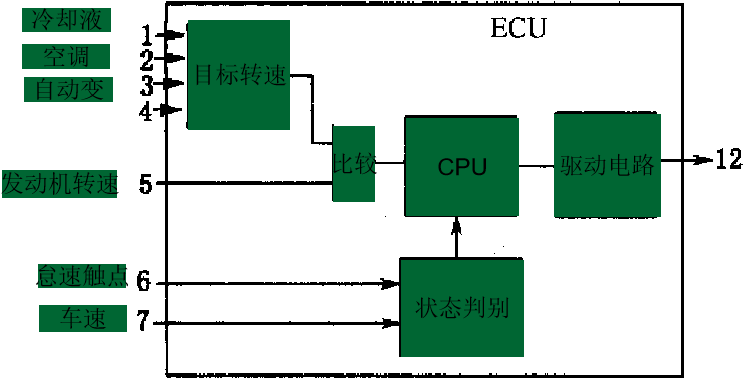 输入信息：冷却液温度、发动机转速...控制单元：发动机控制单元执行器：节气门电机...2.怠速控制类型（1）节气门直动式：（特点......）（2）旁通道式:（特点......）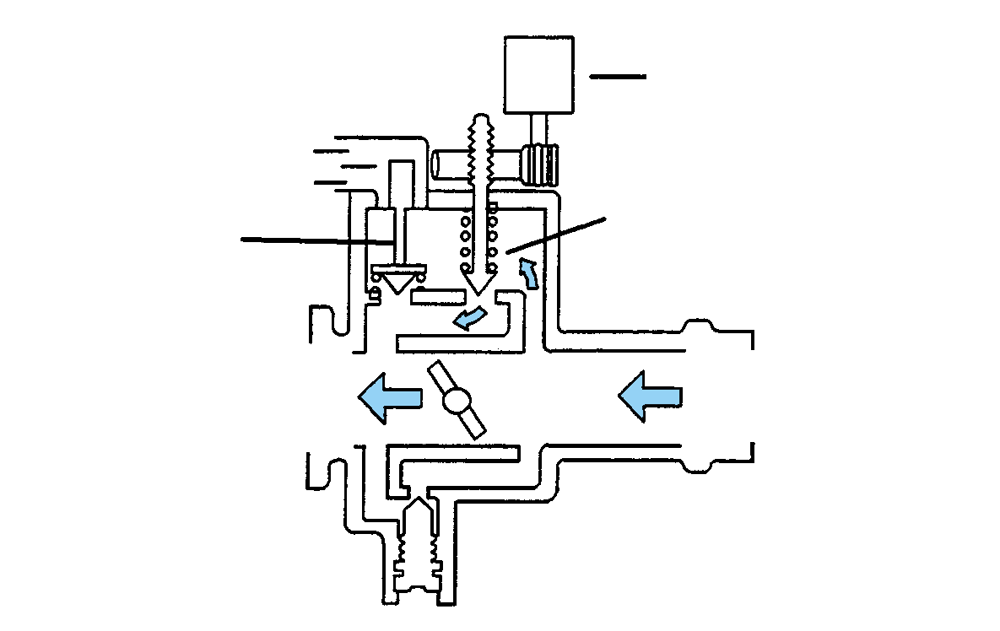 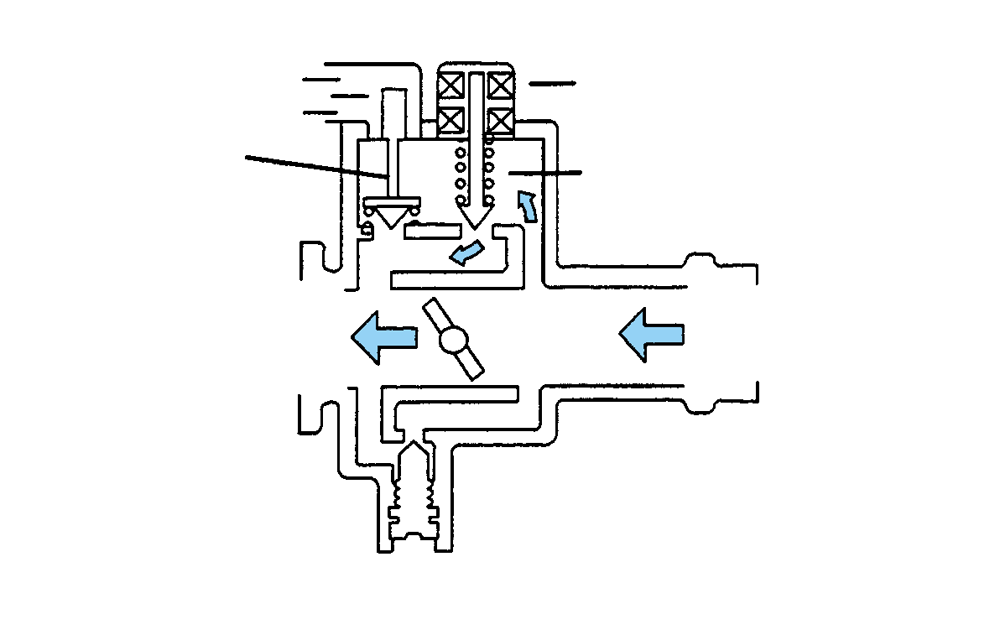 直流电机型                    步进电机型3.怠速控制逻辑【课程思政点3】4.怠速控制内容（1）起动初始位置的设定：（2）起动控制：（3）暖车（快怠速）控制:（4）反馈控制：（5）发动机转速变化的预控制：（6）电器负荷增多时的怠速控制：（7）学习控制：三、任务计划（一）发动机怠速故障原因分析1.怠速高原因............2.怠速低原因......（二）发动机怠速故障排除流程四、任务执行......示例（细化教学内容，可以通过关系图、流程图、表格等形式梳理教学内容，不是简单复制教材上的文字。）一、任务导入案例具体信息。例如“XXX年XX车型，行驶时里程30000KM，车主反映发动机怠速运转时声音过大，发动机怠速过高，重新启动发动机后怠速正常。”工作任务：排除发动机怠速方面的故障技能目标：对发动机怠速故障进行分析诊断维修知识目标：需要掌握......理论知识。二、任务分析问题：发动机如何实现怠速转速稳定的？（一）发动机怠速控制原理1.怠速控制系统组成输入信息：冷却液温度、发动机转速...控制单元：发动机控制单元执行器：节气门电机...2.怠速控制类型（1）节气门直动式：（特点......）（2）旁通道式:（特点......）直流电机型                    步进电机型3.怠速控制逻辑【课程思政点3】4.怠速控制内容（1）起动初始位置的设定：（2）起动控制：（3）暖车（快怠速）控制:（4）反馈控制：（5）发动机转速变化的预控制：（6）电器负荷增多时的怠速控制：（7）学习控制：三、任务计划（一）发动机怠速故障原因分析1.怠速高原因............2.怠速低原因......（二）发动机怠速故障排除流程四、任务执行......示例（细化教学内容，可以通过关系图、流程图、表格等形式梳理教学内容，不是简单复制教材上的文字。）一、任务导入案例具体信息。例如“XXX年XX车型，行驶时里程30000KM，车主反映发动机怠速运转时声音过大，发动机怠速过高，重新启动发动机后怠速正常。”工作任务：排除发动机怠速方面的故障技能目标：对发动机怠速故障进行分析诊断维修知识目标：需要掌握......理论知识。二、任务分析问题：发动机如何实现怠速转速稳定的？（一）发动机怠速控制原理1.怠速控制系统组成输入信息：冷却液温度、发动机转速...控制单元：发动机控制单元执行器：节气门电机...2.怠速控制类型（1）节气门直动式：（特点......）（2）旁通道式:（特点......）直流电机型                    步进电机型3.怠速控制逻辑【课程思政点3】4.怠速控制内容（1）起动初始位置的设定：（2）起动控制：（3）暖车（快怠速）控制:（4）反馈控制：（5）发动机转速变化的预控制：（6）电器负荷增多时的怠速控制：（7）学习控制：三、任务计划（一）发动机怠速故障原因分析1.怠速高原因............2.怠速低原因......（二）发动机怠速故障排除流程四、任务执行......示例（细化教学内容，可以通过关系图、流程图、表格等形式梳理教学内容，不是简单复制教材上的文字。）一、任务导入案例具体信息。例如“XXX年XX车型，行驶时里程30000KM，车主反映发动机怠速运转时声音过大，发动机怠速过高，重新启动发动机后怠速正常。”工作任务：排除发动机怠速方面的故障技能目标：对发动机怠速故障进行分析诊断维修知识目标：需要掌握......理论知识。二、任务分析问题：发动机如何实现怠速转速稳定的？（一）发动机怠速控制原理1.怠速控制系统组成输入信息：冷却液温度、发动机转速...控制单元：发动机控制单元执行器：节气门电机...2.怠速控制类型（1）节气门直动式：（特点......）（2）旁通道式:（特点......）直流电机型                    步进电机型3.怠速控制逻辑【课程思政点3】4.怠速控制内容（1）起动初始位置的设定：（2）起动控制：（3）暖车（快怠速）控制:（4）反馈控制：（5）发动机转速变化的预控制：（6）电器负荷增多时的怠速控制：（7）学习控制：三、任务计划（一）发动机怠速故障原因分析1.怠速高原因............2.怠速低原因......（二）发动机怠速故障排除流程四、任务执行......示例（细化教学内容，可以通过关系图、流程图、表格等形式梳理教学内容，不是简单复制教材上的文字。）一、任务导入案例具体信息。例如“XXX年XX车型，行驶时里程30000KM，车主反映发动机怠速运转时声音过大，发动机怠速过高，重新启动发动机后怠速正常。”工作任务：排除发动机怠速方面的故障技能目标：对发动机怠速故障进行分析诊断维修知识目标：需要掌握......理论知识。二、任务分析问题：发动机如何实现怠速转速稳定的？（一）发动机怠速控制原理1.怠速控制系统组成输入信息：冷却液温度、发动机转速...控制单元：发动机控制单元执行器：节气门电机...2.怠速控制类型（1）节气门直动式：（特点......）（2）旁通道式:（特点......）直流电机型                    步进电机型3.怠速控制逻辑【课程思政点3】4.怠速控制内容（1）起动初始位置的设定：（2）起动控制：（3）暖车（快怠速）控制:（4）反馈控制：（5）发动机转速变化的预控制：（6）电器负荷增多时的怠速控制：（7）学习控制：三、任务计划（一）发动机怠速故障原因分析1.怠速高原因............2.怠速低原因......（二）发动机怠速故障排除流程四、任务执行......示例（细化教学内容，可以通过关系图、流程图、表格等形式梳理教学内容，不是简单复制教材上的文字。）一、任务导入案例具体信息。例如“XXX年XX车型，行驶时里程30000KM，车主反映发动机怠速运转时声音过大，发动机怠速过高，重新启动发动机后怠速正常。”工作任务：排除发动机怠速方面的故障技能目标：对发动机怠速故障进行分析诊断维修知识目标：需要掌握......理论知识。二、任务分析问题：发动机如何实现怠速转速稳定的？（一）发动机怠速控制原理1.怠速控制系统组成输入信息：冷却液温度、发动机转速...控制单元：发动机控制单元执行器：节气门电机...2.怠速控制类型（1）节气门直动式：（特点......）（2）旁通道式:（特点......）直流电机型                    步进电机型3.怠速控制逻辑【课程思政点3】4.怠速控制内容（1）起动初始位置的设定：（2）起动控制：（3）暖车（快怠速）控制:（4）反馈控制：（5）发动机转速变化的预控制：（6）电器负荷增多时的怠速控制：（7）学习控制：三、任务计划（一）发动机怠速故障原因分析1.怠速高原因............2.怠速低原因......（二）发动机怠速故障排除流程四、任务执行......示例（细化教学内容，可以通过关系图、流程图、表格等形式梳理教学内容，不是简单复制教材上的文字。）一、任务导入案例具体信息。例如“XXX年XX车型，行驶时里程30000KM，车主反映发动机怠速运转时声音过大，发动机怠速过高，重新启动发动机后怠速正常。”工作任务：排除发动机怠速方面的故障技能目标：对发动机怠速故障进行分析诊断维修知识目标：需要掌握......理论知识。二、任务分析问题：发动机如何实现怠速转速稳定的？（一）发动机怠速控制原理1.怠速控制系统组成输入信息：冷却液温度、发动机转速...控制单元：发动机控制单元执行器：节气门电机...2.怠速控制类型（1）节气门直动式：（特点......）（2）旁通道式:（特点......）直流电机型                    步进电机型3.怠速控制逻辑【课程思政点3】4.怠速控制内容（1）起动初始位置的设定：（2）起动控制：（3）暖车（快怠速）控制:（4）反馈控制：（5）发动机转速变化的预控制：（6）电器负荷增多时的怠速控制：（7）学习控制：三、任务计划（一）发动机怠速故障原因分析1.怠速高原因............2.怠速低原因......（二）发动机怠速故障排除流程四、任务执行......示例（细化教学内容，可以通过关系图、流程图、表格等形式梳理教学内容，不是简单复制教材上的文字。）一、任务导入案例具体信息。例如“XXX年XX车型，行驶时里程30000KM，车主反映发动机怠速运转时声音过大，发动机怠速过高，重新启动发动机后怠速正常。”工作任务：排除发动机怠速方面的故障技能目标：对发动机怠速故障进行分析诊断维修知识目标：需要掌握......理论知识。二、任务分析问题：发动机如何实现怠速转速稳定的？（一）发动机怠速控制原理1.怠速控制系统组成输入信息：冷却液温度、发动机转速...控制单元：发动机控制单元执行器：节气门电机...2.怠速控制类型（1）节气门直动式：（特点......）（2）旁通道式:（特点......）直流电机型                    步进电机型3.怠速控制逻辑【课程思政点3】4.怠速控制内容（1）起动初始位置的设定：（2）起动控制：（3）暖车（快怠速）控制:（4）反馈控制：（5）发动机转速变化的预控制：（6）电器负荷增多时的怠速控制：（7）学习控制：三、任务计划（一）发动机怠速故障原因分析1.怠速高原因............2.怠速低原因......（二）发动机怠速故障排除流程四、任务执行......示例（细化教学内容，可以通过关系图、流程图、表格等形式梳理教学内容，不是简单复制教材上的文字。）一、任务导入案例具体信息。例如“XXX年XX车型，行驶时里程30000KM，车主反映发动机怠速运转时声音过大，发动机怠速过高，重新启动发动机后怠速正常。”工作任务：排除发动机怠速方面的故障技能目标：对发动机怠速故障进行分析诊断维修知识目标：需要掌握......理论知识。二、任务分析问题：发动机如何实现怠速转速稳定的？（一）发动机怠速控制原理1.怠速控制系统组成输入信息：冷却液温度、发动机转速...控制单元：发动机控制单元执行器：节气门电机...2.怠速控制类型（1）节气门直动式：（特点......）（2）旁通道式:（特点......）直流电机型                    步进电机型3.怠速控制逻辑【课程思政点3】4.怠速控制内容（1）起动初始位置的设定：（2）起动控制：（3）暖车（快怠速）控制:（4）反馈控制：（5）发动机转速变化的预控制：（6）电器负荷增多时的怠速控制：（7）学习控制：三、任务计划（一）发动机怠速故障原因分析1.怠速高原因............2.怠速低原因......（二）发动机怠速故障排除流程四、任务执行......序号思政点思政内容（案例）1XX2XX3系统思维4XX